Cz.  4  SPRZĘT  INNYl.pWyposażenie  inne - opisZdjęcieIlośćCena jednostkowa
bruttoCena brutto1Aparat fotograficzny Canon G15 system HS - lepsza jakość zdjęć w słabym oświetleniu, wysokoczuła matryca CMOS o rozdzielczości 12.1 megapikseli, jasny (f/1,8-2,8) obiektyw 28 mm z 5-krotnym zoomem, 4-stopniowy system Intelligent IS,3-calowy wyświetlacz LCD, wizjer optyczny, pokrętło przednie, pełna ręczna regulacja i RAW, filmy Full HD, złącze HDMI-CEC, szybki autofokus, tryb Smart Auto i identyfikacja twarzy,tryb HDR, Gwarancja:  min. 12 miesięcy, 
Zawartość zestawu: aparat, akumulator NB-10L, ładowarka CB-2LC, pasek na szyję NS-DC11, oprogramowanie na CD, instrukcja obsługi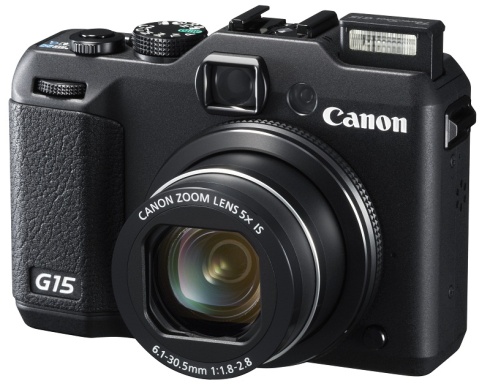 1 szt2Lampa błyskowa 320 EX Canon
Liczba przewodnia 32 (m, ISO 100) 
Lekka konstrukcja o niewielkich rozmiarach,Obrotowa głowica z ustawieniami kąta dla ogniskowych 24 i 50 mm , Wbudowana lampka LED ułatwiająca filmowanie, ezprzewodowa praca zdalna ,Przycisk zdalnego wyzwalania ,Szybkie, bezgłośne ładowanie 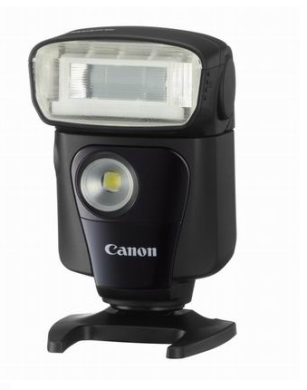 1 szt3NIKON D7100 + OBIEKTYW NIKKOR 18-200 VR IIZaawansowana, wytrzymała i poręczna lustrzanka jednoobiektywowa formatu DX z matrycą CMOS o rozdzielczości 24,1 mln pikseli, 51-punktowym systemem autofokusa, czułością ISO od 100 do 6400, możliwością fotografowania seryjnego z prędkością 6 kl./s, trybem kadrowania 1,3x, funkcją nagrywania filmów Full HD D-Movie, trybem efektów specjalnych oraz górną i tylną pokrywką ze stopu magnezu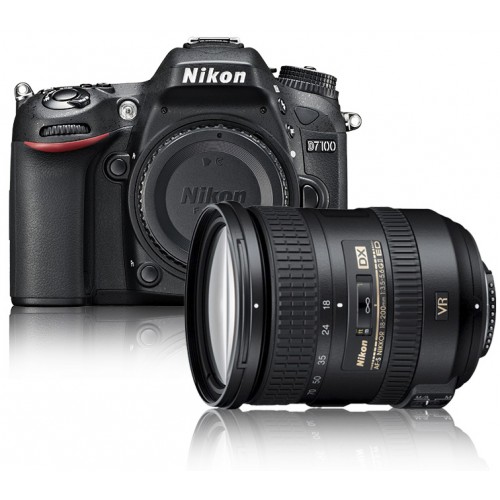 1 szt.4Kamera Panasonic HC-X900Kamera cyfrowa z przetwornikiem 3MOS z rozmiarem matrycy 1/4.1 cala. Posiada 3.5 calowy panoramiczny monitor LCD 3D (1,152,000 punktów). Możliwość instalacji kart pamięci SD, SDHC oraz SDXC. Wbudowany stabilizator obrazu HYBIRD Hybrid O.I.S.+ z blokadą O.I.S. Posiada złącza USB, HDMI oraz AV.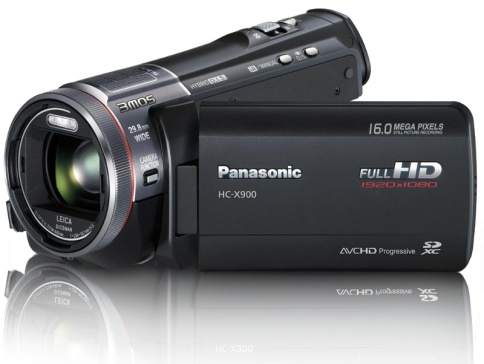 1 szt.5Profesjonalny odkurzacz PROFI 1. głośność do 64 dB, 8 stopni filtracji redukujący hałas i drgania silnika,  10 l pojemności worka (niskie koszty eksploatacji),  długi kabel, dl przewodu aż 15 m, zakres odkurzania 19 m, wąż ssący o długości 2,5 m,  moc nom. 1200 W, moc max. 1400 W,  podciśnienie 29 kPa,  użyteczna siła ssania - 425 W,długość przewodu - 15 m,  dwa lata gwarancji, waga - 6,2 kg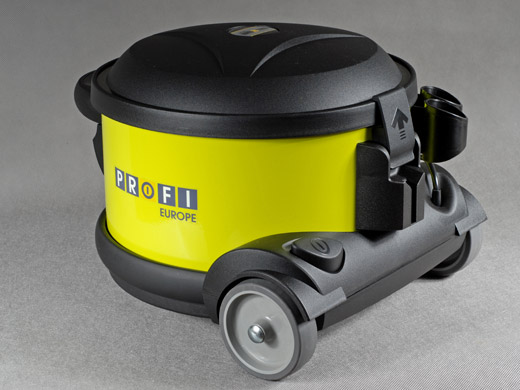 2 szt6Odkurzacz piorący SE 5.100 Karcher lub równoważnySE 5001 służy do dogłębnego czyszczenia dywanów, podłóg twardych, ścian, mebli oraz tapicerki. Urządzenie może być stosowane także jako odkurzacz z funkcją odsysania cieczy. 230 V / 50 Hz ciśnienie 210 mbar, wydajność 68 l/min, moc 1400 W + 40 W, zbiornik 4 l / 4 l, wymiary 370x290x470, 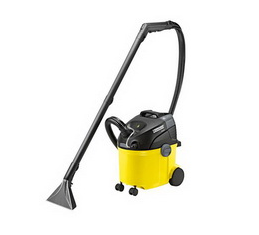 1 szt 7Wózek  dwuwiaderkowy do sprzątaniaStelaż metalowy, chromowany, na kółkach, 2 wiadra 25l, wyciskarka do mopa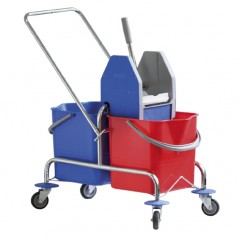 4 szt8Drabina dwustopniowa
Kolor SREBRNY / SZARY.
Maksymalne obciążenie : 150kg
Wymiary Wys. - 82 cm ( rozłożona)
Wysokość - 97 cm ( złożona)
Szer. - 45 cm
Głęb. - 60cm (rozłożona)
Głęb. - 10 cm (złożona)
Odległ. drugiego stopnia od podł. - 48 cm
Rozmiar stopnia - 26 x 38 cm
Materiał: Konstrukcja – metal
Wykończenia - plastik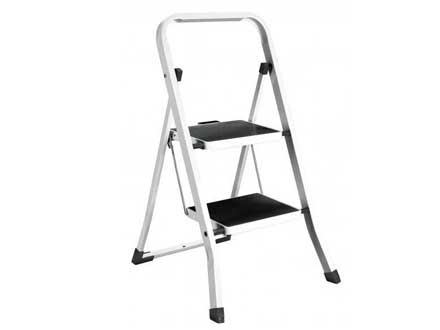 3 szt9Drabina domowa aluminiowa 5-stopniowa 150kg ALW 405 Kolor SREBRNY / SZARY.
Maksymalne obciążenie : 150kg
Wymiary Wys. - 82 cm ( rozłożona)
Wysokość – 171.3 cm ( złożona)
Szer. - 45 cm
Głęb. - 99cm (rozłożona)
Materiał: Konstrukcja – metal
Wykończenia - plastik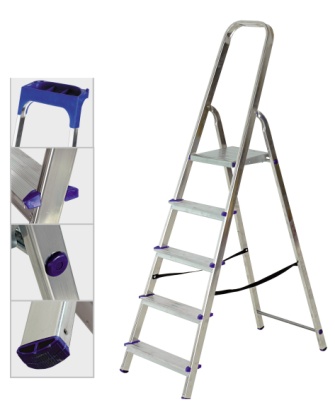 2 szt10Żelazko parowe Electrolux 5Safety EDB8050, moc 2500W, wyposażone w automatyczny wyłącznik, blokadę kapania, gumowaną podstawę i rączkę, stopę RESILIUM™ z 605 otworami i funkcją samoczyszczenia, funkcję wyrzutu pary i prasowania w pionie, 3-metrowy kabel, 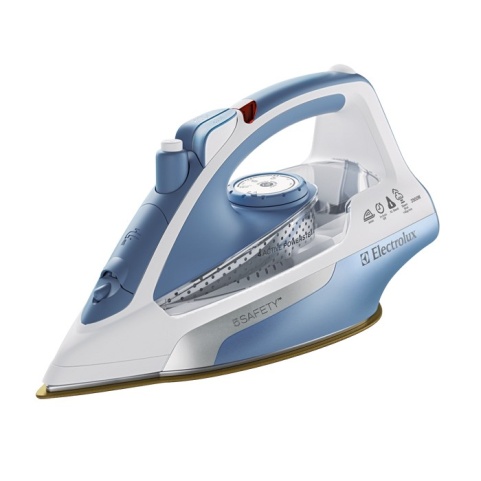 1 szt11Deska do prasowania Moving Circles z czterostopniową regulacją wysokości, podstawką na żelazko, blokadą bezpieczeństwa uniemożliwiającą przypadkowe złożenie podczas prasowania, BRABANTIA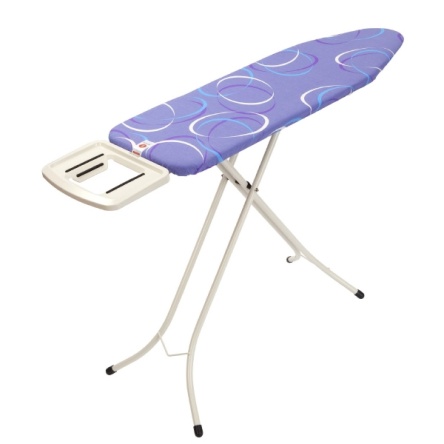 1 szt12Popielnica z koszem wykonana z metalu w kolorze satyna mat, zdejmowana popielniczka, poj.kosza 17 l, wym .śr.260x wys.620mm, do uzytku na zewnatrz budynku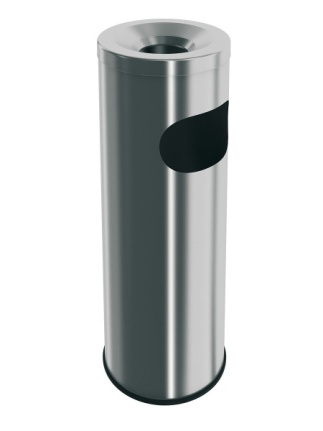 5 szt13Wycieraczka wejściowa typu Ojega wym. 90x150 brązowa.  Wykonana z impregnowanej „tkaniny”, wzór jodełkowy lub gładki,  spód antypoślizgowy zabezpieczający wycieraczkę przed przemieszczeniem. Grubość 10 mm. 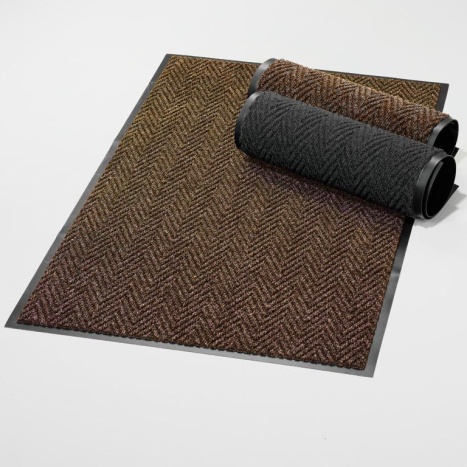 6 szt14Wycieraczka wejściowa typu Ojega wym. 120x180xbrązowa. Wykonana z impregnowanej „tkaniny”, wzór jodełkowy lub gładki,  spód antypoślizgowy zabezpieczający wycieraczkę przed przemieszczeniem. Grubość 10 mm.3 szt15Kosz na śmieci Esselte Intego* lub równoważny. Wykonany z mocnego plastiku. Płaski tył umożliwia postawienie kosza przy ścianie. Specjalnie wyprofilowane rondo ułatwia wrzucanie i usuwanie śmieci. Na płaskiej stronie wygodna rączka do przenoszenia kosza w dowolne miejsce. Wykonany z mocnego plastiku. Pojemność:15-18 litrów. Wymiary: średnica 305 mm x wysokość 350 mm. Kolor - jasny szary/kremowy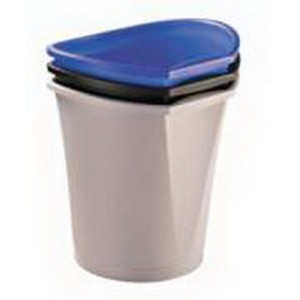 10 szt 16Kosz z pedałem poj. ok. 13-15l , dobrze dopasowana pokrywa, z metalowym uchwytem do przenoszenia, wkład plastikowy odporny na przeciekanie, obudowa wykonana ze stali nierdzewnej w kolorze satyna mat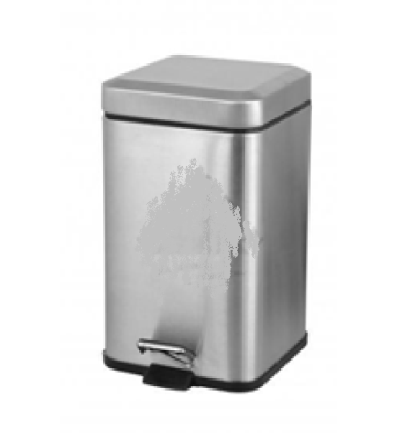 10szt17Kosz TORK łazienkowy wieszany na ścianie  biały,  poj. 50 l.wym wys.62,9x szer.38,9x 28,9, całkowicie schowany worek na odpady- z montażem 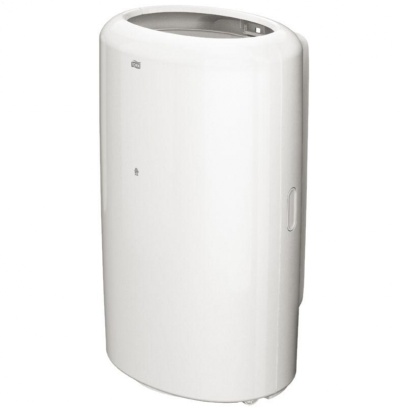 10 szt18Dozownik do mydła w płynie Linia TORK ELEVATION biały lub równoważny*. Solidny, wygodny w użyciu dozownik do mydła w płynie. Wykonany z trwałego tworzywa ABS w kolorze białym. Wyposażony w mechanizm który zapobiega kapaniu. Przeznaczony na jednorazowe butelki o pojemności 1l. Zamykany na kluczyk, zamek wykonany z galwanizowanej stali. Estetyczne i solidne wykonanie zapewnia długie użytkowanie- z montażem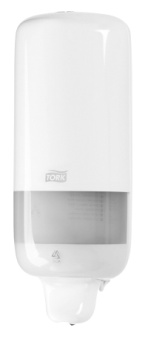 14 szt19Dozownik do papieru toaletowego Linia TORK ELEVATION lub równoważny*w mini jumbo roli biały. Nowoczesny i wygodny w użyciu dozownik do papieru toaletowego w jumbo roli. Wykonany z trwałego tworzywa ABS w kolorze białym. Konstrukcja dozownika sprawia, że jest on bardzo ekonomiczny. Wyposażony w hamulec zapobiegający nadmiernemu rozwijaniu rolki. Solidne wykonanie zapewnia długie użytkowanie. Wymiary wysokość 275 mm szerkość 345 mm głębokość 132 mm. Średnica jumbo roli 19 cm. Zamykany na kluczyk z galwanizowanej stali. Ząbki z włókna szklanego zapewniające łatwiejsze odrywanie papieru  z montażem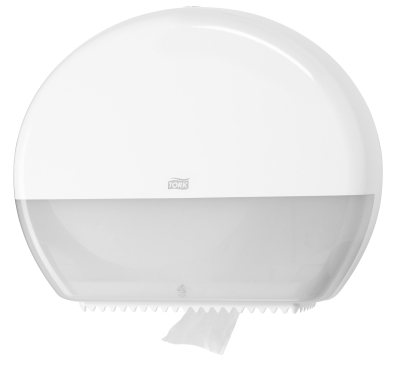 14 szt 20Dozownik do ręczników w składce ZZ TORK . Nowoczesny i wygodny w użyciu dozownik do ręczników w składce ZZ. Wykonany z trwałego solidnego tworzywa ABS w kolorze białym. Dzięki bocznemu systemowi uzupełniania jest prosty i szybki w obsłudze. Łatwy w utrzymaniu czystości. Estetyczne wykonanie zapewnia długie użytkowanie. Wymiary wysokość 291 mm x szerokość 332 mm x głębokość 135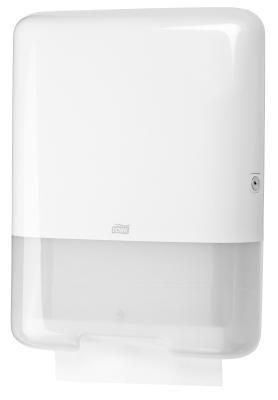 14 szt21Lodówka Electrolux ERD24310W (chłodziarko-zamrażarka ) bez zabudowy, z zamrażalnikiem u góry, szer. 54.5 cm, poj. całk. ok.  230 l (zamrażarka pojemność] 44l.), z automatycznym rozmrażaniem chłodziarki, sterowana mechanicznie. 
Wys 140. cm Szer.  54.5cm Głęb.60.cm Kolor BiałyZużycie energii [kWh/24h] 0.622 Zużycie energii [kWh/rok] 227 Klasa energetyczna A+ Poziom hałasu max. 40dB  Oświetlenie wnętrza, gwarancja min. 24 miesiące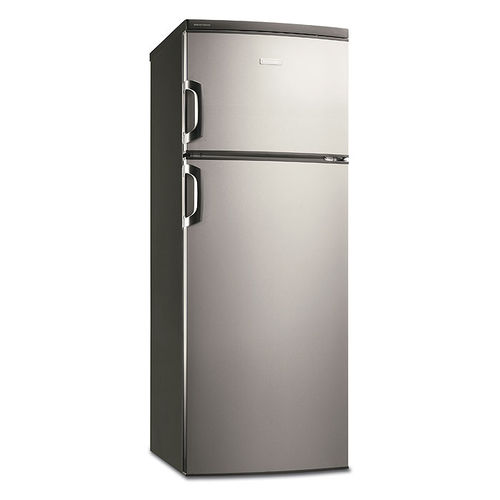 2 szt22LaptopLenovo ThinkPad T530i 2392 - 15.6" - Core i3 3110M - Windows 8 Pro 64-bit / Windows 7 Professional 64-bit downgrade - 4 GB RAM - 500 GB HDD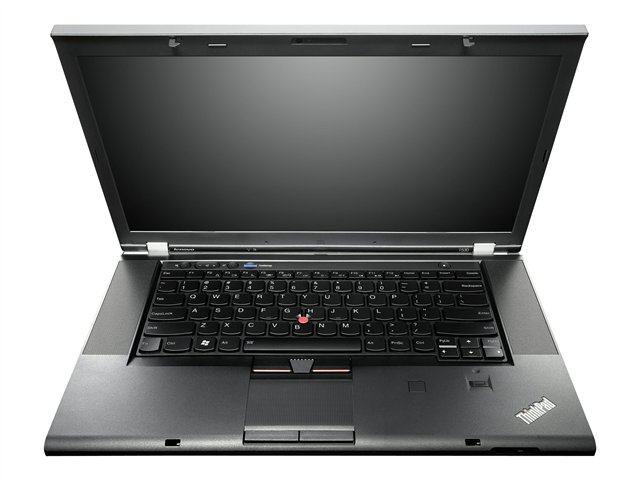 2 szt23Komputer Lenovo ThinkCentre Edge 62z 2118 - Core i3 2130 3.4 GHz - Monitor:LCD 18.5"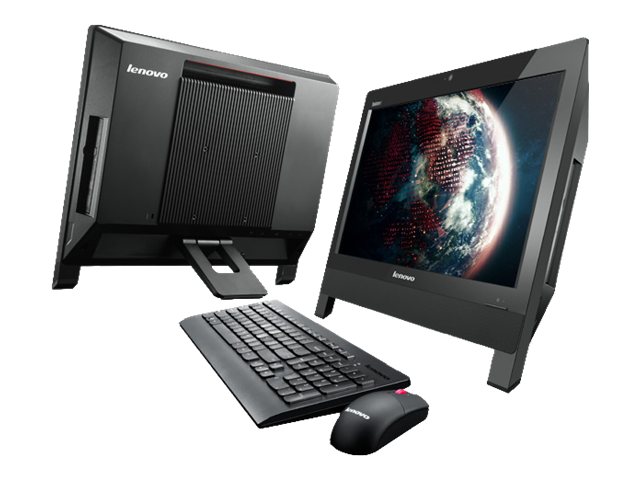 6 szt24Urządzenie biurowe wielofunkcyjne OKI MC851cdtn - wielofunkcyjna 
( kolorowy )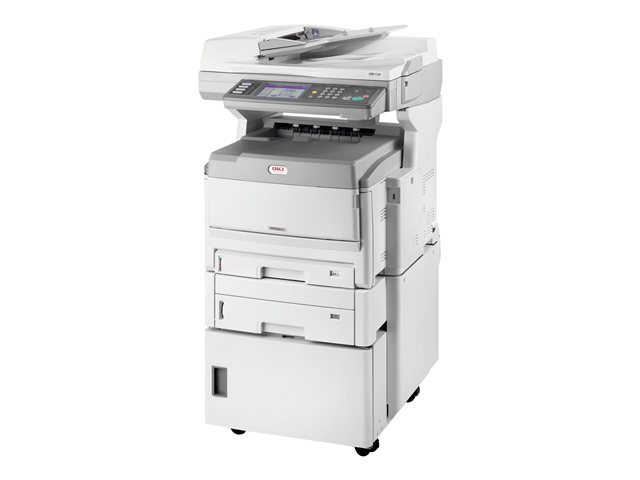 1 szt25Urządzenie biurowe wielofunkcyjne OKI MC562dn - wielofunkcyjna ( kolorowy )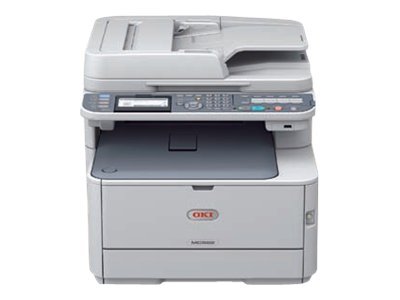 4 szt26Ekspres do kawySaeco Royal Professional 
ciśnienie: 15 barpojemność: 2.4 ltechnologia CappuccinatoreDł. w mm 455
Szer. w mm 390
Wys.w mm 395
Pojemnik na wodę  2,4l
Ciśnienie pompy ( 15bar
Zbiornik na kawę 300 gr
Zbiornik na kawę zużytą  30porcji
Pobór mocy 1600[W], Młynek z regulacją stopnia zmielenia
Regulacja ilości kawy zużywanej na 1 zaparzenie 6-9g, Taca do odstawiania filiżanek
Aktywna taca do podgrzewania filiżanek, Wyświetlacz
Regulowany wylot kawy
Szybka para
Dysza pary/gorącej wody
Cappuccinatore
Jednoczesne parzenie 2 filiżanek
Wybór: 
ilości kawy , gorącej wody
spienionego mleka
Automatyczne odkamienianie
Timer
Licznik Gwarancja 12 miesięcy ( door to door ) lub 5000 porcji kawy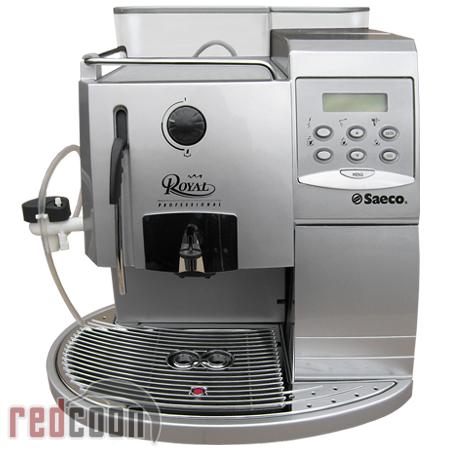 2 szt27Ekspres do kawy Saeco Primea Touch Plus;  Ciśnienie pompy 15 bar, Moc 1500 WWymiary (mm) (szer.-wys.-gł.) 355-380-460 Młynek ze spieków ceramicznych z regulacją stopnia zmielenia 
Regulacja ilości kawy zużywanej na 1 zaparzenie (6,5 - 9,5 g) Pojemność pojemnika na kawę w ziarnach: 350 g 
Pojemność pojemnika na kawę zużytą (porcje): 20 , Wyjmowany zbiornik na wodę/pojemność 2 l - wraz z filtrem wodnym , Taca do ustawiania filiżanek- ustawiana na dotyk / elektrycznie/ Aktywna taca do podgrzewania filiżanek 
Szybka Para (Rapid Steam) Osobna dysza gorącej wody Oświetlenie filiżanek Obrotowa podstawa , Elektroniczna regulacja ilości kawy w filizance  (Opti Dose), Jednoczesne parzenie 2 filiżanek / wszystkich produktów / Sygnalizowanie konieczności odkamienienia Automatyczne usuwanie osadów wapiennych (Auto Service Program)
Obudowa z super wytrzymałego tworzywa ABS,  kolor obudowy srebrzysty, gwarancja 24 mies.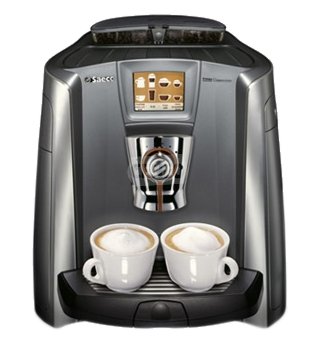 1szt28Czajnik elektryczny Philips Basic HD4646/70, 1,5 litra , 
Element grzejny: płaska grzałka płytowa Moc: 2400 W 
Wykonanie: tworzywo sztuczne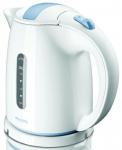 7 szt 29Kuchenka mikrofalowaZelmer 29Z021, Pojemność 20l, moc mikrofal 700W, moc grila 900W, średnica talerza obrotowego 245mm, 5 zakresów mocy, sterowanie mechaniczne, gotowanie kombinowane w 3 wariantach, funkcja grila, grill kwarcowy, funkcja podgrzewania, rozmrażanie, wnętrze metalowe, kompaktowe rozmiary. 
wys/szer/gł [mm] 262/452/386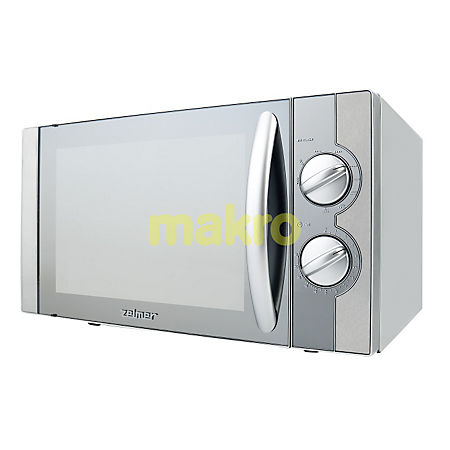 2 szt30Tablica Flipchart Kadet Premium
-powierzchnia suchościeralna-magnetyczna
-blat wzmocniony białą płytą z MDF
-wyposażony w wielofunkcyjną półkę umiejscowioną z tyłu tablicy, 
-sprężynujący docisk z regulowanym rozstawem bolców do bloków
- dwa wysuwane ramiona do mocowania plansz
-podstawa - trójnożny stojak z regulacją wysokości
-półka na markery
-kolor srebrno granatowy
-rozmiar 72x103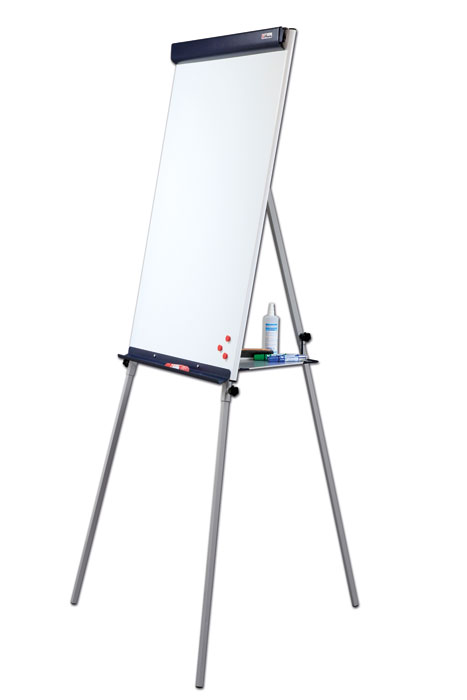 6 szt RazemRazem